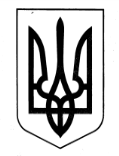 УКРАЇНАБОРІВСЬКА РАЙОННА РАДА ХАРКІВСЬКОЇ ОБЛАСТІБОГУСЛАВСЬКА ЗОШ І-ІІІ СТУПЕНІВНАКАЗ05.09.2018                                                                                                                                 №  92Про затвердження мережі  класівна 2018/2019 навчальний рікУ зв’язку з початком нового навчального року, на підставі уточнених списків учнів по класах, наявності особових справ учнів, даних алфавітної книги школи станом на 05.09.2018 року НАКАЗУЮ:Затвердити мережу класів та кількість дітей у них станом на 05.09.2018 року:Директор школи                                    Н.В.ТугайКлас Кількість дітей Кількість класів11112161318141811-4 клас634519161417151817191115-9 клас765101311111110-11 клас242Всього по школі16311